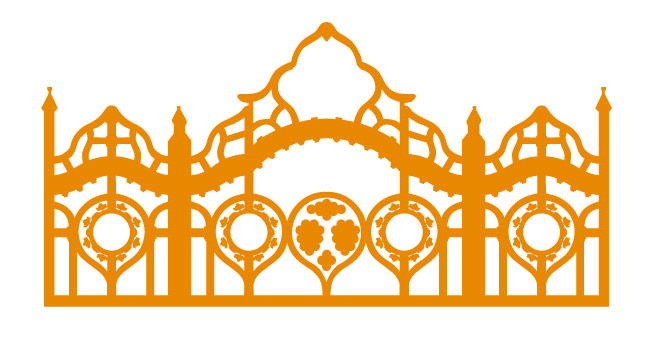 Vakok Egységes Gyógypedagógiai Módszertani Intézménye, Óvodája, Általános Iskolája, Szakiskolája, Készségfejlesztő Iskolája, Fejlesztő Nevelés-Oktatást Végző Iskolája, Kollégiuma és GyermekotthonaHelyi tantervKörnyezetismeret/5-8. évfolyam/Értelmileg akadályozott látássérült tanulók számáraÁtdolgozta: Sódor Anna, Asbolt Bernadett, Kósa EvelinBevezetésA környezetismeret tantárgy felkészíti a tanulót a természeti környezetével való harmonikus együttélésre, felismeri a környezet és saját egészsége, mentális épsége közötti összefüggéseket. Kialakítja igényét az épített és a természeti környezet épségének, szépségének megóvására.A tantárgy célja bővíteni a tanuló meglévő ismereteit élő és élettelen környezetünk jelenségeiről, megfigyelések alapján következtetések levonása, tapasztalatok hasznosítása a környezet megóvása érdekében. Kialakítani az igényét a természet védelemére, az élőlények és környezetük kölcsönhatásainak megismerésén keresztül környezetkímélő és természetvédő szemlélet kialakítására, törekedni a környezet igényessé, széppé, tisztábbá formálására.Elsajátíttatni a helyes egészségügyi és higiénés szokásokat, kialakítani olyan alapvető egészségügyi ismereteket, készségeket, amelyek hozzájárulnak a test megismeréséhez, a személyi higiénia és a megfelelő, ízléses, praktikus öltözködés iránti igény kialakulásához és az egészség védelméhez. A környezetismeret tantárgy figyelmet fordít az iskolakert gondozásának tudatosítására, melynek segítségével a tanulók tevékenykedtetés útján, tapasztalatot szerezve mélyítik e tantárgy elméleti ismereteit. Ideértve az évszakok hatását a természetre, a kertészkedéshez szükséges eszközök megismerését, és használatának elsajátítását.Tudatosítani az egészséges életmód szokásrendszerét, a helyes táplálkozás, a testedzés, a sportolás jótékony hatását a mindennapokban. Megismerni a saját testet és annak működését, a betegségeket megelőzni, a leggyakrabban előforduló betegségek tüneteit, a gyógyulást elősegítő terápiákat megismerni és az orvos és a gyógyszerek szerepét tudatosítani.Megismerni a balesetvédelem egyszerűbb szabályait, az egészséges életmódot veszélyeztető anyagokat, azok káros hatásait és a megelőzés módját.A tanuló szocializációs szintjét fejleszteni, kialakítani felelősségérzetét a természettel és embertársaival szemben, adott helyzetekben az önálló telefonhasználatot és a megfelelő segélykérés technikáit elsajátíttatni.A foglalkozások alkalmával a halmozottan sérült tanulók további ismereteket szerezhetnek a világ élő és élettelen jelenségeiről. Nyújtsunk lehetőséget arra, hogy a látássérült tanulók közvetlenül megtapasztalhassák a jelenségeket, illetve teremtsünk olyan helyzetet, amelyben a tanulók is tevékenykedhetnek. Ismerjék meg saját testüket. Tanulják meg elfogadni testi adottságaikat. Nyújtsunk minél több olyan ismeretet, amelynek segítségével egészségük megőrizhető. Ismertessük az alapvető higiéniás szabályokat, s ezek megtartását nagyon sok gyakorlással, változatos helyzetek között segítsük. Látássérült tanulóinknál kiemelt figyelmet fordítunk a szemléltetésre. A foglalkozások hatására saját testét és környezetét őrizni, ápolni, és egészségben megvédeni tudó felnőtt tagja legyen a társadalomnak. Halmozottan sérült tanulóinknál kiemelt szerep jut a szocializációs szint emelésére való törekvésnek. Mindezt körültekintően és tapintatosan igyekszünk elérni. Fontos kialakítani az igényt a természetvédelemre, a tiszta környezetre.Módszertani alapelvek, specialitások az értelmileg akadályozott, látássérült, tanulók esetébenSérült tanulóinknál a szemléltetés speciális megközelítést igényel, minél több ingercsatornán keresztül kell az információt eljuttatni. A szemléltetésnél és a magyarázatoknál más módszerrel közelítünk a vak és a gyengénlátó tanulókhoz. A gyengénlátó tanulókat látásnevelésben részesítjük, és ennek keretében minél több ismeretet adunk át nekik. Felkészítjük tanulóinkat a kamaszkori testi- lelki változásokra, a felelősségteljes szexualitásra.  Óraszámok:Témakörök:5-6. évfolyamA tantárgy különösen fontos szerepet tölt be az önismeret és a társas kultúra fejlesztésében és a testi-lelki egészségre nevelésben, amennyiben megalapozza a helyes önismeretet, elősegíti a tanuló saját teste működésének, ápolásának megismerését, elsajátítását; lehetővé teszi a test felépítésének, jellegzetességeinek, a testrészek funkciójának és a szervezet összehangolt működésének megismerését. Mindezzel hozzájárul a jó közérzet feltételeinek, a komfortérzet kialakításának és fenntartásának megismeréséhez.A tantárgy tanítása a személyes és társas kapcsolati kompetenciák alakításához az egészséges önértékelés és a társas kapcsolatokban szükséges alkalmazkodási képesség fejlesztésével járul hozzá.5. évfolyam6. évfolyam7-8. évfolyamA tantárgy kiemelt szerepet játszik az erkölcsi nevelés területén, a természeti környezetben megfelelő viselkedésre neveléssel, az állat- és növényvilág nyugalmának megőrzése érdekében, és a felelős viselkedés kialakításában a közösségi környezetben.A nemzeti öntudat fejlődéséhez és a hazafias neveléshez a közösségi terek, az épített és természeti környezet ápolásával, a rend és tisztaság fokozott védelmével járul hozzá.Kiemelt szerepet játszik a tantárgy a testi és lelki egészségre nevelésben az egészségre káros szokások felismertetésével, kialakulásuk tudatos elkerülésére neveléssel, igény felkeltésével a tiszta, gondozott környezet megteremtésére és megóvására, és a tanuló értelmi képességeinek megfelelő ismeretek nyújtásával a testi változások megismerésére és elfogadására.A tantárgy a médiatudatosságra nevelésben fontos szerepet tölt be a médiumok felhasználásának megismertetésével és a tanulók látókörének szélesítésével.A személyes és társas kapcsolati kompetenciák fejlesztéséhez hozzájárul a környezet és az egészség megóvására nevelés és a betegségek megelőzése érdekében történő közösségi kezdeményezésekben, társadalmi megmozdulásokban való részvétel.7. évfolyam8. évfolyamMűveltségi területTantárgy1. évf.2. évf.3. évf.4. évf.5. évf.6. évf.7. évf.8. évf.Természettudomány és földrajzKörnyezetismeret----1122Témakör/óraszámTémakör/óraszám1. évf.2. évf.3. évf.4. évf.5. évf.6.évf. 7. évf.8.évf.1.Az emberi test----101020202.Egészségmegőrzés – Egészséges életmód----101015153.Élő természet – élőlények és környezetük----101017174.Élettelen környezet – Környezeti ártalmak----662020összesenösszesen----36367272hetentehetente----1122TémakörTémakör1. Az emberi test1. Az emberi testJavasolt óraszám: 10 óraA témakör nevelési-fejlesztési céljaA témakör nevelési-fejlesztési céljaAz érzékszervekre káros hatások felismertetése és megelőzése.Az érzékszervekre káros hatások felismertetése és megelőzése.Az érzékszervekre káros hatások felismertetése és megelőzése.Fejlesztési feladatokFejlesztési feladatokFejlesztési feladatokFejlesztési ismeretekFejlesztési ismeretekA testrészek nevét, funkcióját ismerni.Érzékszerveket kímélni (a károsodás megelőzése, javításának módjai). Ismerni a segédeszközök használatának fontosságát, védelmét, kezelését.A testrészek nevét, funkcióját ismerni.Érzékszerveket kímélni (a károsodás megelőzése, javításának módjai). Ismerni a segédeszközök használatának fontosságát, védelmét, kezelését.A testrészek nevét, funkcióját ismerni.Érzékszerveket kímélni (a károsodás megelőzése, javításának módjai). Ismerni a segédeszközök használatának fontosságát, védelmét, kezelését.Testrészek, érzékszervek megnevezése, funkciójuk.Meglévő ismeretek rendszerezése.Az érzékszervek funkciója, védelmük.Ismerkedés a segédeszközökkel.Testrészek, érzékszervek megnevezése, funkciójuk.Meglévő ismeretek rendszerezése.Az érzékszervek funkciója, védelmük.Ismerkedés a segédeszközökkel.FogalmakFő testrészek és szervek. Látás romlása, hallás romlása.Fő testrészek és szervek. Látás romlása, hallás romlása.Fő testrészek és szervek. Látás romlása, hallás romlása.Fő testrészek és szervek. Látás romlása, hallás romlása.Fejlesztési tevékenységekFejlesztési tevékenységekvak/aliglátógyengénlátó/aliglátóSaját testen, társ, baba testén ismerkedés testtel. Tükörképen ismerkedés a saját testtel. Egymás testrészeinek megmutatása, megnevezése.Egymás testrészeinek megmutatása, megnevezése.A birtokos ragok használatának gyakorlása. A birtokos ragok használatának gyakorlása. Az érzékszervek funkcióinak tapasztalat közbeni megismerése.Az érzékszervek funkcióinak tapasztalat közbeni megismerése (szembekötősdi).Szem: a meglévő funkciók, szemápolás.Szem: a meglévő funkciók, szemápolás.Fül: zajártalom kerülése.Fül: zajártalom kerülése.A fehér bot funkciói. A hallókészülék használata.A szemüveg használata, kezelése, tisztán tartása. A hallókészülék használata.TémakörTémakör2. Egészségmegőrzés – Egészséges életmód2. Egészségmegőrzés – Egészséges életmódJavasolt óraszám: 10 óraA témakör nevelési-fejlesztési céljaA témakör nevelési-fejlesztési céljaVeszélyhelyzetek felismerése és elkerülése.Veszélyhelyzetek felismerése és elkerülése.Veszélyhelyzetek felismerése és elkerülése.Fejlesztési feladatokFejlesztési feladatokFejlesztési feladatokFejlesztési ismeretekFejlesztési ismeretekÖnállóan kézmosás, arcmosás, fogmosás szükség szerint.A rendszeres testedzést bevezetni.A napozószerek, bőrvédő- és bőrápoló szerek önálló, szükség szerinti használata.Az orvos utasításait, tanácsait követni.A játék, munka és a közlekedés során kívánatos magatartást tudatosítani.Váratlan helyzetekben is helyesen viselkedni. Önfegyelem gyakorlása.Önállóan kézmosás, arcmosás, fogmosás szükség szerint.A rendszeres testedzést bevezetni.A napozószerek, bőrvédő- és bőrápoló szerek önálló, szükség szerinti használata.Az orvos utasításait, tanácsait követni.A játék, munka és a közlekedés során kívánatos magatartást tudatosítani.Váratlan helyzetekben is helyesen viselkedni. Önfegyelem gyakorlása.Önállóan kézmosás, arcmosás, fogmosás szükség szerint.A rendszeres testedzést bevezetni.A napozószerek, bőrvédő- és bőrápoló szerek önálló, szükség szerinti használata.Az orvos utasításait, tanácsait követni.A játék, munka és a közlekedés során kívánatos magatartást tudatosítani.Váratlan helyzetekben is helyesen viselkedni. Önfegyelem gyakorlása.Tisztálkodás. A test tisztán tartása. Hajápolás. Körömápolás.A mozgásszegény életmód veszélyeinek megismerése, a test edzése.Veszélyforrások a szabadban (a Nap káros hatása, kullancs).Az iskolában, az utcán és játék közben előforduló balesetek.Sportolás, fürdőzés közben és a háztartásban történő balesetek megelőzése.Tisztálkodás. A test tisztán tartása. Hajápolás. Körömápolás.A mozgásszegény életmód veszélyeinek megismerése, a test edzése.Veszélyforrások a szabadban (a Nap káros hatása, kullancs).Az iskolában, az utcán és játék közben előforduló balesetek.Sportolás, fürdőzés közben és a háztartásban történő balesetek megelőzése.FogalmakA használt tisztálkodási eszközök és anyagok, funkciójuk, a különböző hajtípusok mosószerei (száraz, zsíros).Egészséges életmóddal, napozással kapcsolatos fogalmak.A használt tisztálkodási eszközök és anyagok, funkciójuk, a különböző hajtípusok mosószerei (száraz, zsíros).Egészséges életmóddal, napozással kapcsolatos fogalmak.A használt tisztálkodási eszközök és anyagok, funkciójuk, a különböző hajtípusok mosószerei (száraz, zsíros).Egészséges életmóddal, napozással kapcsolatos fogalmak.A használt tisztálkodási eszközök és anyagok, funkciójuk, a különböző hajtípusok mosószerei (száraz, zsíros).Egészséges életmóddal, napozással kapcsolatos fogalmak.Fejlesztési tevékenységekFejlesztési tevékenységekvak/aliglátógyengénlátó/aliglátóÖnálló mosdás, fogmosás, hajápolás. Hajvágás, a haj ellenőrzésének fontossága (tetűirtás).Önálló mosdás, fogmosás, hajápolás. Hajvágás, a haj ellenőrzésének fontossága (tetűirtás).Rendszeres körömvágás, tisztítás, a körömrágás kerülése.Rendszeres körömvágás, tisztítás, a körömrágás kerülése.Megfelelő mennyiségű folyadék fogyasztásának szükségessége. Megfelelő mennyiségű folyadék fogyasztásának szükségessége. A tavaszi és nyári napozás szabályai, rendszeresség, fokozatosság, időtartam, napozószerek. Védekezés kullancscsípés ellen.A tavaszi és nyári napozás szabályai, rendszeresség, fokozatosság, időtartam, napozószerek. Védekezés kullancscsípés ellen.Tanulmányi séta, megfigyelési szempontok szerint (balesetveszély, káros tevékenységek felismerése, orvosi rendelő).Tanulmányi séta, megfigyelési szempontok szerint (balesetveszély, káros tevékenységek felismerése, orvosi rendelő).Balesetek (az élet minden területén), viselkedés strandon, a Balatonban (természetes vizekben), háztartási baleset esetén, ok-okozati összefüggések felismerése, tanulságok levonása.Balesetek (az élet minden területén), viselkedés strandon, a Balatonban (természetes vizekben), háztartási baleset esetén, ok-okozati összefüggések felismerése, tanulságok levonása.TémakörTémakör3. Élő természet – élőlények és környezetük3. Élő természet – élőlények és környezetükJavasolt óraszám: 10 óraA témakör nevelési-fejlesztési céljaA témakör nevelési-fejlesztési céljaAnnak beláttatása, hogy mi, emberek is a természet részei vagyunk.Annak beláttatása, hogy mi, emberek is a természet részei vagyunk.Annak beláttatása, hogy mi, emberek is a természet részei vagyunk.Fejlesztési feladatokFejlesztési feladatokFejlesztési feladatokFejlesztési ismeretekFejlesztési ismeretekNövényeket, állatokat felismerni, tulajdonságaikat megnevezni.A megszerzett ismereteket önállóan alkalmazni.Osztálykertben található növények megtekintése, ültetése.Növényeket, állatokat felismerni, tulajdonságaikat megnevezni.A megszerzett ismereteket önállóan alkalmazni.Osztálykertben található növények megtekintése, ültetése.Növényeket, állatokat felismerni, tulajdonságaikat megnevezni.A megszerzett ismereteket önállóan alkalmazni.Osztálykertben található növények megtekintése, ültetése.Az élő természet nagy csoportjai: növény, állat, tulajdonságai, életmódja, haszna.Időjárás hatása a növényekre, állatokra.Az élő természet nagy csoportjai: növény, állat, tulajdonságai, életmódja, haszna.Időjárás hatása a növényekre, állatokra.FogalmakÉlőlény, élettelen, hasznos, káros, életfeltétel, gyökér, törzs, korona, termés,szaporítás, születés, növekedés, elmúlás.Élőlény, élettelen, hasznos, káros, életfeltétel, gyökér, törzs, korona, termés,szaporítás, születés, növekedés, elmúlás.Élőlény, élettelen, hasznos, káros, életfeltétel, gyökér, törzs, korona, termés,szaporítás, születés, növekedés, elmúlás.Élőlény, élettelen, hasznos, káros, életfeltétel, gyökér, törzs, korona, termés,szaporítás, születés, növekedés, elmúlás.Fejlesztési tevékenységekFejlesztési tevékenységekvak/aliglátógyengénlátó/aliglátóA tanult élőlények változó szempontú csoportosítása.A tanult élőlények változó szempontú csoportosítása.Az emberi tevékenység szerepe a növények, állatok életében.Az emberi tevékenység szerepe a növények, állatok életében.Megfigyelések.Megfigyelések.Az ember alkalmazkodása az időjárás változásaihoz.Az ember alkalmazkodása az időjárás változásaihoz.Tárgyak összerakása, válogatása, csoportosítása, kísérletek.Képek összerakása, válogatása, csoportosítása, kísérletek.TémakörTémakör4. Élettelen környezet – Környezeti ártalmak4. Élettelen környezet – Környezeti ártalmakJavasolt óraszám: 6 óraA témakör nevelési-fejlesztési céljaA témakör nevelési-fejlesztési céljaA napfény nélkülözhetetlenségének felismerése az életben, káros hatások kivédésének lehetőségei.A napfény nélkülözhetetlenségének felismerése az életben, káros hatások kivédésének lehetőségei.A napfény nélkülözhetetlenségének felismerése az életben, káros hatások kivédésének lehetőségei.Fejlesztési feladatokFejlesztési feladatokFejlesztési feladatokFejlesztési ismeretekFejlesztési ismeretekTelepülésén található folyóvizek (forrás, patak, folyó, tó) felkeresése, megfigyelése.Tudni a víz értékét, ismerni megjelenési formáit (halmazállapotát).Településén található folyóvizek (forrás, patak, folyó, tó) felkeresése, megfigyelése.Tudni a víz értékét, ismerni megjelenési formáit (halmazállapotát).Településén található folyóvizek (forrás, patak, folyó, tó) felkeresése, megfigyelése.Tudni a víz értékét, ismerni megjelenési formáit (halmazállapotát).Az élő és élettelen természet megfigyelése.Az élet alapvető feltételei.Levegő, víz, napfény összetevői, ártalmai.Az élő és élettelen természet megfigyelése.Az élet alapvető feltételei.Levegő, víz, napfény összetevői, ártalmai.FogalmakHalmazállapot, levegő, láthatatlan, gőz, csapadék, pára, köd, dér, zúzmara, harmat, árvíz, híd, gát, menekülés, életveszély, mentés, térkép, földgömb, atlasz. Halmazállapot, levegő, láthatatlan, gőz, csapadék, pára, köd, dér, zúzmara, harmat, árvíz, híd, gát, menekülés, életveszély, mentés, térkép, földgömb, atlasz. Halmazállapot, levegő, láthatatlan, gőz, csapadék, pára, köd, dér, zúzmara, harmat, árvíz, híd, gát, menekülés, életveszély, mentés, térkép, földgömb, atlasz. Halmazállapot, levegő, láthatatlan, gőz, csapadék, pára, köd, dér, zúzmara, harmat, árvíz, híd, gát, menekülés, életveszély, mentés, térkép, földgömb, atlasz. Fejlesztési tevékenységekFejlesztési tevékenységekvak/aliglátógyengénlátó/aliglátóÉlő és élettelen differenciálása. Élő és élettelen differenciálása. Ismerkedés az élet alapvető feltételeivel.Ismerkedés az élet alapvető feltételeivel.Tudatos törekvés az értékek óvására.Tudatos törekvés az értékek óvására.Környezet- és természetvédelem köréből tárgyak keresése, tanulmányi séta, kísérletek. Környezet- és természetvédelem köréből képek keresése, tanulmányi séta, kísérletek. Élmények, megfigyelések a magas vízállású Dunáról, helyi folyókról.Élmények, képek a magas vízállású Dunáról, helyi folyókról.EredményekA tanuló képes felismerni, megmutatni testrészeit, érzékszerveit, ismeri azok elemi funkcióit;érzékszerveire vigyázni, a szükséges segédeszközöket megfelelően használni;testét ápolni, öltözékét rendezetten, tisztán tartani, gondozni;főfogalmi csoportosításokat végezni az állat- és növényvilág körében. a környezetben található élőlényekről, élőhelyeikről, testfelépítésük legjellemzőbb tulajdonságairól ismereteket szerezni, rendszerezni;egyszerű környezetmegóvó tevékenységet végezni (szemétszedés, törekvés a víz takarékos használatára).TémakörTémakör1. Az emberi test1. Az emberi testJavasolt óraszám: 10 óraA témakör nevelési-fejlesztési céljaA témakör nevelési-fejlesztési céljaAz érzékszervekre káros hatások felismertetése és megelőzése.Az érzékszervekre káros hatások felismertetése és megelőzése.Az érzékszervekre káros hatások felismertetése és megelőzése.Fejlesztési feladatokFejlesztési feladatokFejlesztési feladatokFejlesztési ismeretekFejlesztési ismeretekIsmerni a belső szervek (szív, tüdő, máj, vese) működését. Panaszokat röviden megfogalmazni, a kapott utasításokat betartani.Ismerni a belső szervek (szív, tüdő, máj, vese) működését. Panaszokat röviden megfogalmazni, a kapott utasításokat betartani.Ismerni a belső szervek (szív, tüdő, máj, vese) működését. Panaszokat röviden megfogalmazni, a kapott utasításokat betartani.Az egészség fogalma, a betegségek tünetei.Betegségek: megfázás, gyomorrontás, influenza és más fertőző betegségek.Fájdalom jelzése, a fájdalom helye.Gyógyszer elfogadása.Az egészség fogalma, a betegségek tünetei.Betegségek: megfázás, gyomorrontás, influenza és más fertőző betegségek.Fájdalom jelzése, a fájdalom helye.Gyógyszer elfogadása.FogalmakFáj, hányinger, köptető, gyógyszer, borogatás, láz, diéta, gyomorrontás, fertőző, fertőzés.Fáj, hányinger, köptető, gyógyszer, borogatás, láz, diéta, gyomorrontás, fertőző, fertőzés.Fáj, hányinger, köptető, gyógyszer, borogatás, láz, diéta, gyomorrontás, fertőző, fertőzés.Fáj, hányinger, köptető, gyógyszer, borogatás, láz, diéta, gyomorrontás, fertőző, fertőzés.Fejlesztési tevékenységekFejlesztési tevékenységekvak/aliglátógyengénlátó/aliglátóEgymás testrészeinek megmutatása, megnevezése.Egymás testrészeinek megmutatása, megnevezése.Makettek összerakása, tárgyak csoportosítása, szervek felismerése, megnevezése, funkciója.Képösszerakás, csoportosítás, makettek összerakása, szervek felismerése, megnevezése, funkciója.Szerepjáték: az orvosi rendelőben, a gyógyszertárban.Szerepjáték: az orvosi rendelőben, a gyógyszertárban.Betegségek megelőzése.Betegségek megelőzése.Adott betegség tüneteinek megnevezése, a kezelés utasításainak betartása.Adott betegség tüneteinek megnevezése, a kezelés utasításainak betartása.Diéta előírásai különböző betegségek esetében: gyomorrontás, influenza, cukorbetegség, ételérzékenység, ekcéma, allergia.Diéta előírásai különböző betegségek esetében: gyomorrontás, influenza, cukorbetegség, ételérzékenység, ekcéma, allergia.Egyedi problémák megbeszélése a foglalkozás keretében, ha lehet, orvossal, védőnővel.Egyedi problémák megbeszélése a foglalkozás keretében, ha lehet, orvossal, védőnővel.Maketten a szerveket megfigyelni (elhelyezkedés, alak, funkció).Maketten, képen a szerveket megfigyelni (elhelyezkedés, alak, szín, funkció).TémakörTémakör2. Egészségmegőrzés – Egészséges életmód2. Egészségmegőrzés – Egészséges életmódJavasolt óraszám: 10 óraA témakör nevelési-fejlesztési céljaA témakör nevelési-fejlesztési céljaVeszélyhelyzetek felismerése és elkerülése.Veszélyhelyzetek felismerése és elkerülése.Veszélyhelyzetek felismerése és elkerülése.Fejlesztési feladatokFejlesztési feladatokFejlesztési feladatokFejlesztési ismeretek és tevékenységekFejlesztési ismeretek és tevékenységekA vitaminok szerepét megismerni.A tanuló tudja panaszait tömören, lényegre törően megfogalmazni.Az orvos utasításait, tanácsait követni.Telefonálás, segítségkérés.Önfegyelem gyakorlása.A vitaminok szerepét megismerni.A tanuló tudja panaszait tömören, lényegre törően megfogalmazni.Az orvos utasításait, tanácsait követni.Telefonálás, segítségkérés.Önfegyelem gyakorlása.A vitaminok szerepét megismerni.A tanuló tudja panaszait tömören, lényegre törően megfogalmazni.Az orvos utasításait, tanácsait követni.Telefonálás, segítségkérés.Önfegyelem gyakorlása.A vitaminforrások megismerése.Az iskolások orvosi vizsgálata.Egészség – betegségek.Orvosi rendelő, háziorvos.A mentőláda tartalma.A felnőttek értesítésének módja baleset esetén.A vitaminforrások megismerése.Az iskolások orvosi vizsgálata.Egészség – betegségek.Orvosi rendelő, háziorvos.A mentőláda tartalma.A felnőttek értesítésének módja baleset esetén.FogalmakOrvosi vizsgálattal, gyógyszerezéssel kapcsolatos fogalmak (lázmérő, sóhajtás, száj kitátása [miért?] hallgató, gyógyszer, védőoltás, steril, géz, vérvétel, vizeletvizsgálat, lelet, beutaló, fúró, fogtömés, fogkő, röntgen, foghúzás).Orvosi vizsgálattal, gyógyszerezéssel kapcsolatos fogalmak (lázmérő, sóhajtás, száj kitátása [miért?] hallgató, gyógyszer, védőoltás, steril, géz, vérvétel, vizeletvizsgálat, lelet, beutaló, fúró, fogtömés, fogkő, röntgen, foghúzás).Orvosi vizsgálattal, gyógyszerezéssel kapcsolatos fogalmak (lázmérő, sóhajtás, száj kitátása [miért?] hallgató, gyógyszer, védőoltás, steril, géz, vérvétel, vizeletvizsgálat, lelet, beutaló, fúró, fogtömés, fogkő, röntgen, foghúzás).Orvosi vizsgálattal, gyógyszerezéssel kapcsolatos fogalmak (lázmérő, sóhajtás, száj kitátása [miért?] hallgató, gyógyszer, védőoltás, steril, géz, vérvétel, vizeletvizsgálat, lelet, beutaló, fúró, fogtömés, fogkő, röntgen, foghúzás).Fejlesztési tevékenységekFejlesztési tevékenységekvak/aliglátógyengénlátó/aliglátóA vitamint tartalmazó élelmiszerek megismerése, csoportosítása.A vitamint tartalmazó élelmiszerek megismerése, csoportosítása.Az orvosi vizsgálatok helye az iskolában, funkciójuk, aktív együttműködés a vizsgálatokon. Az orvosi vizsgálatok helye az iskolában, funkciójuk, aktív együttműködés a vizsgálatokon. Iskolaorvosi, családorvosi, szakorvosi, fogorvosi rendelő.Iskolaorvosi, családorvosi, szakorvosi, fogorvosi rendelő.A rendelő felkeresésének módja (rendelési idő, szükséges dokumentumok, tiszta, rendezett öltözék, panasz részletes elmondása).A rendelő felkeresésének módja (rendelési idő, szükséges dokumentumok, tiszta, rendezett öltözék, panasz részletes elmondása).A mentőláda tartalmának megismerése, a benne lévő eszközök és szerek használatának megismerése (kötszer, fertőtlenítő).A mentőláda tartalmának megismerése, a benne lévő eszközök és szerek használatának megismerése (kötszer, fertőtlenítő).Telefon használata (segítségkérés), segélykérő telefonszámok ismerete.Telefon használata (segítségkérés), segélykérő telefonszámok ismerete.TémakörTémakör3. Élő természet – élőlények és környezetük3. Élő természet – élőlények és környezetükJavasolt óraszám: 10 óraA témakör nevelési-fejlesztési céljaA témakör nevelési-fejlesztési céljaAnnak beláttatása, hogy mi, emberek is a természet részei vagyunk.Annak beláttatása, hogy mi, emberek is a természet részei vagyunk.Annak beláttatása, hogy mi, emberek is a természet részei vagyunk.Fejlesztési feladatokFejlesztési feladatokFejlesztési feladatokFejlesztési ismeretekFejlesztési ismeretekNövényeket, állatokat felismerni, tulajdonságaikat megnevezni.A megszerzett ismereteket önállóan alkalmazni.Osztálykertben található növények megtekintése, ültetése, gondozása.Növényeket, állatokat felismerni, tulajdonságaikat megnevezni.A megszerzett ismereteket önállóan alkalmazni.Osztálykertben található növények megtekintése, ültetése, gondozása.Növényeket, állatokat felismerni, tulajdonságaikat megnevezni.A megszerzett ismereteket önállóan alkalmazni.Osztálykertben található növények megtekintése, ültetése, gondozása.Az élő természet nagy csoportjai: növény, állat, tulajdonságai, életmódja, haszna.A környezet hatása az élőlényekre (szárazság, aszály, árvíz, szélsőséges időjárás).Az élő természet nagy csoportjai: növény, állat, tulajdonságai, életmódja, haszna.A környezet hatása az élőlényekre (szárazság, aszály, árvíz, szélsőséges időjárás).FogalmakÉlőlény, élettelen, hasznos, káros, életfeltétel, gyökér, törzs, korona, termés, pusztulás, áradás, katasztrófa;szaporítás, születés, növekedés, elmúlás.Élőlény, élettelen, hasznos, káros, életfeltétel, gyökér, törzs, korona, termés, pusztulás, áradás, katasztrófa;szaporítás, születés, növekedés, elmúlás.Élőlény, élettelen, hasznos, káros, életfeltétel, gyökér, törzs, korona, termés, pusztulás, áradás, katasztrófa;szaporítás, születés, növekedés, elmúlás.Élőlény, élettelen, hasznos, káros, életfeltétel, gyökér, törzs, korona, termés, pusztulás, áradás, katasztrófa;szaporítás, születés, növekedés, elmúlás.Fejlesztési tevékenységekFejlesztési tevékenységekvak/aliglátógyengénlátó/aliglátóA tanult élőlények változó szempontú csoportosítása.A tanult élőlények változó szempontú csoportosítása.Az emberi tevékenység szerepe a növények, állatok életében.Az emberi tevékenység szerepe a növények, állatok életében.Megfigyelések.Megfigyelések.Az ember alkalmazkodása az időjárás változásaihoz.Az ember alkalmazkodása az időjárás változásaihoz.Tárgyak összerakása, válogatása, csoportosítása, kísérletek.Képek összerakása, válogatása, csoportosítása, kísérletek.TémakörTémakör4. Élettelen környezet – Környezeti ártalmak4. Élettelen környezet – Környezeti ártalmakJavasolt óraszám: 6 óraA témakör nevelési-fejlesztési céljaA témakör nevelési-fejlesztési céljaA napfény nélkülözhetetlenségének felismerése az életben, káros hatások kivédésének lehetőségei.A napfény nélkülözhetetlenségének felismerése az életben, káros hatások kivédésének lehetőségei.A napfény nélkülözhetetlenségének felismerése az életben, káros hatások kivédésének lehetőségei.Fejlesztési feladatokFejlesztési feladatokFejlesztési feladatokFejlesztési ismeretekFejlesztési ismeretekA halmazállapotokat felismerni és megnevezni.Településén található folyóvizek (forrás, patak, folyó, tó) felkeresése, megfigyelése.Tudni a víz értékét, ismerni megjelenési formáit (halmazállapotát).A halmazállapotokat felismerni és megnevezni.Településén található folyóvizek (forrás, patak, folyó, tó) felkeresése, megfigyelése.Tudni a víz értékét, ismerni megjelenési formáit (halmazállapotát).A halmazállapotokat felismerni és megnevezni.Településén található folyóvizek (forrás, patak, folyó, tó) felkeresése, megfigyelése.Tudni a víz értékét, ismerni megjelenési formáit (halmazállapotát).Az élet alapvető feltételei.A felszíni vizek (forrás, patak, folyó, tó, tenger).A víz halmazállapotai.Az élet alapvető feltételei.A felszíni vizek (forrás, patak, folyó, tó, tenger).A víz halmazállapotai.FogalmakHalmazállapot, levegő, láthatatlan, gőz, csapadék, pára, köd, dér, zúzmara, harmat, árvíz, híd, gát, menekülés, életveszély, mentés, térkép, földgömb, atlasz. Halmazállapot, levegő, láthatatlan, gőz, csapadék, pára, köd, dér, zúzmara, harmat, árvíz, híd, gát, menekülés, életveszély, mentés, térkép, földgömb, atlasz. Halmazállapot, levegő, láthatatlan, gőz, csapadék, pára, köd, dér, zúzmara, harmat, árvíz, híd, gát, menekülés, életveszély, mentés, térkép, földgömb, atlasz. Halmazállapot, levegő, láthatatlan, gőz, csapadék, pára, köd, dér, zúzmara, harmat, árvíz, híd, gát, menekülés, életveszély, mentés, térkép, földgömb, atlasz. Fejlesztési tevékenységekFejlesztési tevékenységekvak/aliglátógyengénlátó/aliglátóÉlmények, megfigyelések a magas vízállású Dunáról, helyi folyókról.Élmények, képek a magas vízállású Dunáról, helyi folyókról.Domború térkép, földgömb nézegetése, a víz jelzése.Térkép, földgömb nézegetése, a víz jelzése (kék szín keresése).Kísérletek a víz halmazállapotával kapcsolatban.Kísérletek a víz halmazállapotával kapcsolatban.Csapadékfajták megfigyelése (pára, köd, dér, zúzmara, harmat).Csapadékfajták megfigyelése (pára, köd, dér, zúzmara, harmat).Bővebben a víz, a harmat, a pára, a jég jellemzői, megfigyelése.Bővebben a víz, a harmat, a pára, a jég jellemzői, megfigyelése.EredményekA tanuló képes felismerni, megmutatni testrészeit, érzékszerveit, ismeri azok elemi funkcióit;érzékszerveire vigyázni, a szükséges segédeszközöket megfelelően használni;teste reakcióit érzékelni, a változásokat jelezni, panaszait megfogalmazni;testét ápolni, öltözékét rendezetten, tisztán tartani, gondozni;őszintén, bizalommal együttműködni orvosi vizsgálaton az egészségügyi dolgozókkal;főfogalmi csoportosításokat végezni az állat- és növényvilág körében. a környezetben található élőlényekről, élőhelyeikről, testfelépítésük legjellemzőbb tulajdonságairól ismereteket szerezni, rendszerezni;felismerni a víznek, mint nélkülözhetetlen, éltető elemnek a jelentőségét, megjelenési formáit (halmazállapotát) és a felszíni vizek folyásait;egyszerű környezetmegóvó tevékenységet végezni (szemétszedés, törekvés a víz takarékos használatára);halmazállapotok differenciálására, a csapadékfajták megkülönböztetésére. TémakörTémakör1. Az emberi test1. Az emberi testJavasolt óraszám: 20 óraA témakör nevelési-fejlesztési céljaA témakör nevelési-fejlesztési céljaSegítség kérése megfelelő módon a szükséges esetekben.Segítség kérése megfelelő módon a szükséges esetekben.Segítség kérése megfelelő módon a szükséges esetekben.Fejlesztési feladatokFejlesztési feladatokFejlesztési feladatokFejlesztési ismeretekFejlesztési ismeretekSaját testrészek, érzékszervek biztos ismerete.Érzések, tapasztalatok megfogalmazása.Jó helyzetfelismerési képesség kialakulása, kívánságok megfogalmazása. Saját testrészek, érzékszervek biztos ismerete.Érzések, tapasztalatok megfogalmazása.Jó helyzetfelismerési képesség kialakulása, kívánságok megfogalmazása. Saját testrészek, érzékszervek biztos ismerete.Érzések, tapasztalatok megfogalmazása.Jó helyzetfelismerési képesség kialakulása, kívánságok megfogalmazása. Testrészek, érzékszervek, belső szervek, funkciójuk, védelmük.Segédeszközök védelme és fontossága.Betegség témakör bővítése: torokgyulladás, középfülgyulladás, bárányhimlő, herpesz, bőrbetegségek.Testrészek, érzékszervek, belső szervek, funkciójuk, védelmük.Segédeszközök védelme és fontossága.Betegség témakör bővítése: torokgyulladás, középfülgyulladás, bárányhimlő, herpesz, bőrbetegségek.FogalmakAz emberi testtel, betegségekkel kapcsolatos fogalmak.Éles a látásom, homályosan látok. Nem hallom, most jól hallom.Az emberi testtel, betegségekkel kapcsolatos fogalmak.Éles a látásom, homályosan látok. Nem hallom, most jól hallom.Az emberi testtel, betegségekkel kapcsolatos fogalmak.Éles a látásom, homályosan látok. Nem hallom, most jól hallom.Az emberi testtel, betegségekkel kapcsolatos fogalmak.Éles a látásom, homályosan látok. Nem hallom, most jól hallom.Fejlesztési tevékenységekFejlesztési tevékenységekvak/aliglátógyengénlátó/aliglátóTestrészek megnevezése, megmutatása. Testrészek megnevezése, megmutatása. Maketten a csontváz és a belső szervek tapintása, felismerése.Könyvben és maketten a csontváz és a belső szervek nézegetése, felismerése.Szemüveg, hallókészülék, lúdtalpbetét használata, tisztítása, tárolása.Szemüveg, hallókészülék, lúdtalpbetét használata, tisztítása, tárolása.Lázmérés, vérnyomásmérés.Lázmérés, vérnyomásmérés.Saját tapasztalat alapján az említett betegségek tünetei és az alkalmazott terápia.Saját tapasztalat alapján az említett betegségek tünetei és az alkalmazott terápia.TémakörTémakör2. Egészségmegőrzés – Egészséges életmód2. Egészségmegőrzés – Egészséges életmódJavasolt óraszám: 15 óraA témakör nevelési-fejlesztési céljaA témakör nevelési-fejlesztési céljaAz egészségre káros szokások kialakulásának tudatos kerülése.Az egészségre káros szokások kialakulásának tudatos kerülése.Az egészségre káros szokások kialakulásának tudatos kerülése.Fejlesztési feladatokFejlesztési feladatokFejlesztési feladatokFejlesztési ismeretekFejlesztési ismeretekAz egészséges életmód fontosságának ismerete.Ismerni a serdülés jeleit, a bekövetkező változásokat, következményeket és felelősséget.Az egészséges életmód fontosságát, módjait megismerni, törekedni a helyes szokások kialakítására.Megérteni a káros szokásokkal kapcsolatos betegségek, kóros állapotok megelőzésének fontosságát.Az egészséges életmód fontosságának ismerete.Ismerni a serdülés jeleit, a bekövetkező változásokat, következményeket és felelősséget.Az egészséges életmód fontosságát, módjait megismerni, törekedni a helyes szokások kialakítására.Megérteni a káros szokásokkal kapcsolatos betegségek, kóros állapotok megelőzésének fontosságát.Az egészséges életmód fontosságának ismerete.Ismerni a serdülés jeleit, a bekövetkező változásokat, következményeket és felelősséget.Az egészséges életmód fontosságát, módjait megismerni, törekedni a helyes szokások kialakítására.Megérteni a káros szokásokkal kapcsolatos betegségek, kóros állapotok megelőzésének fontosságát.A test tisztán tartása.A serdülőkor jellemzői.A test edzése.Ideális testsúly.Helyes, helytelen táplálkozás.Kerülendő élelmiszerek és üdítők.A súlyfelesleg káros hatásai.A test tisztán tartása.A serdülőkor jellemzői.A test edzése.Ideális testsúly.Helyes, helytelen táplálkozás.Kerülendő élelmiszerek és üdítők.A súlyfelesleg káros hatásai.FogalmakSúlyfelesleg, önfegyelem, körültekintő, nyugodt, figyelmes, tárcsázás, foglalt, kicseng, vizsgálat, lázmérés, vérvétel, vizeletvizsgálat, lelet, beutaló, fúró, fogtömés, fogkő, röntgen, foghúzás, serdülés, nemi jellemzők, súlyfelesleg, önfegyelem. Magasság és súly közötti helyes arány.Személyes adat, igazolvány, TB-kártya, telefonszám.Súlyfelesleg, önfegyelem, körültekintő, nyugodt, figyelmes, tárcsázás, foglalt, kicseng, vizsgálat, lázmérés, vérvétel, vizeletvizsgálat, lelet, beutaló, fúró, fogtömés, fogkő, röntgen, foghúzás, serdülés, nemi jellemzők, súlyfelesleg, önfegyelem. Magasság és súly közötti helyes arány.Személyes adat, igazolvány, TB-kártya, telefonszám.Súlyfelesleg, önfegyelem, körültekintő, nyugodt, figyelmes, tárcsázás, foglalt, kicseng, vizsgálat, lázmérés, vérvétel, vizeletvizsgálat, lelet, beutaló, fúró, fogtömés, fogkő, röntgen, foghúzás, serdülés, nemi jellemzők, súlyfelesleg, önfegyelem. Magasság és súly közötti helyes arány.Személyes adat, igazolvány, TB-kártya, telefonszám.Súlyfelesleg, önfegyelem, körültekintő, nyugodt, figyelmes, tárcsázás, foglalt, kicseng, vizsgálat, lázmérés, vérvétel, vizeletvizsgálat, lelet, beutaló, fúró, fogtömés, fogkő, röntgen, foghúzás, serdülés, nemi jellemzők, súlyfelesleg, önfegyelem. Magasság és súly közötti helyes arány.Személyes adat, igazolvány, TB-kártya, telefonszám.Fejlesztési tevékenységekFejlesztési tevékenységekvak/aliglátógyengénlátó/aliglátóÖnálló mosdás, fürdés, hajmosás, hajszárítás.Önálló mosdás, fürdés, hajmosás, hajszárítás.Rendszeres mozgás, testedzés.Rendszeres mozgás, testedzés.Egészségtelen, veszélyes (válogatás, csoportosítás).Egészségtelen, veszélyes (válogatás, csoportosítás).Beszélgetés, saját élmények a káros szokásokkal kapcsolatban.Beszélgetés, saját élmények a káros szokásokkal kapcsolatban.A családban, környezetében szerzett tapasztalatok megvitatása. Vélemények ütköztetése.A családban, környezetében szerzett tapasztalatok megvitatása. Vélemények ütköztetése.TémakörTémakör3. Élő természet – Élőlények és környezetük3. Élő természet – Élőlények és környezetükJavasolt óraszám: 17 óraA témakör nevelési-fejlesztési céljaA témakör nevelési-fejlesztési céljaA tiszta környezet megteremtése és megóvása.A tiszta környezet megteremtése és megóvása.A tiszta környezet megteremtése és megóvása.Fejlesztési feladatokFejlesztési feladatokFejlesztési feladatokFejlesztési ismeretekFejlesztési ismeretekTájékozódni a tanult ismeretek alapján kis segítséggel a saját környezetében.Részvétel környezetvédelmi akciókban, pl. Föld Napja, Madarak és fák napja, hulladékgyűjtő akciók stb.Fűszernövények megtekintése az iskolakertben, fűszernövények megkülönböztetése.Osztálykertben található növények megtekintése, ültetése, gondozása.Tájékozódni a tanult ismeretek alapján kis segítséggel a saját környezetében.Részvétel környezetvédelmi akciókban, pl. Föld Napja, Madarak és fák napja, hulladékgyűjtő akciók stb.Fűszernövények megtekintése az iskolakertben, fűszernövények megkülönböztetése.Osztálykertben található növények megtekintése, ültetése, gondozása.Tájékozódni a tanult ismeretek alapján kis segítséggel a saját környezetében.Részvétel környezetvédelmi akciókban, pl. Föld Napja, Madarak és fák napja, hulladékgyűjtő akciók stb.Fűszernövények megtekintése az iskolakertben, fűszernövények megkülönböztetése.Osztálykertben található növények megtekintése, ültetése, gondozása.Növények, állatok, emberek.Az ember szerepe az élő természet megóvásában.Tájvédelmi terület megtekintése. A védett növények és állatok fogalmának megismerése.Növények, állatok, emberek.Az ember szerepe az élő természet megóvásában.Tájvédelmi terület megtekintése. A védett növények és állatok fogalmának megismerése.FogalmakTápláléklánc, kamilla, hársfa, bodza, tájvédelem, bors, fahéj, szegfűszeg, vanília, kakaó, csokoládé;bőrszín, arcberendezés.Tápláléklánc, kamilla, hársfa, bodza, tájvédelem, bors, fahéj, szegfűszeg, vanília, kakaó, csokoládé;bőrszín, arcberendezés.Tápláléklánc, kamilla, hársfa, bodza, tájvédelem, bors, fahéj, szegfűszeg, vanília, kakaó, csokoládé;bőrszín, arcberendezés.Tápláléklánc, kamilla, hársfa, bodza, tájvédelem, bors, fahéj, szegfűszeg, vanília, kakaó, csokoládé;bőrszín, arcberendezés.Fejlesztési tevékenységekFejlesztési tevékenységekvak/aliglátógyengénlátó/aliglátóTápláléklánc összeállítása.Tápláléklánc összeállítása.Csoportosítás, válogatás.Csoportosítás, válogatás.Néhány környezetében élő védett növény, állat megismerése.Néhány környezetében élő védett növény, állat felismerése.Takarékoskodni az erőforrásokkal: víz, villany, gáz használata során, szelektív hulladékgyűjtés, veszélyes anyagok elkülönítése (elemek, gumiabroncs stb.).Takarékoskodni az erőforrásokkal: víz, villany, gáz használata során, szelektív hulladékgyűjtés, veszélyes anyagok elkülönítése (elemek, gumiabroncs stb.).TémakörTémakör4. Élettelen környezet – környezeti ártalmak4. Élettelen környezet – környezeti ártalmakJavasolt óraszám: 20 óraA témakör nevelési-fejlesztési céljaA témakör nevelési-fejlesztési céljaTájékozódás térképen, térkép jelzéseinek megismerése.Tájékozódás térképen, térkép jelzéseinek megismerése.Tájékozódás térképen, térkép jelzéseinek megismerése.Fejlesztési feladatokFejlesztési feladatokFejlesztési feladatokFejlesztési ismeretekFejlesztési ismeretekAlkalmazni a tanult ismereteket.Tiszta víz, levegő, napfény fontosságát tudatosítani.A légszennyezés jellegzetes szagát felismerni.Törekedni a tiszta környezet megtartására.Saját megfigyeléseiről beszámolni.A rend és tisztaság iránti igényét kialakítani.Alkalmazni a tanult ismereteket.Tiszta víz, levegő, napfény fontosságát tudatosítani.A légszennyezés jellegzetes szagát felismerni.Törekedni a tiszta környezet megtartására.Saját megfigyeléseiről beszámolni.A rend és tisztaság iránti igényét kialakítani.Alkalmazni a tanult ismereteket.Tiszta víz, levegő, napfény fontosságát tudatosítani.A légszennyezés jellegzetes szagát felismerni.Törekedni a tiszta környezet megtartására.Saját megfigyeléseiről beszámolni.A rend és tisztaság iránti igényét kialakítani.Az élő és élettelen természet megfigyelése.Csapadékfajták megfigyelése.Élettelen anyagok érzékelhető tulajdonságainak megfigyelése.Víz, levegő, talaj védelme.Az élő és élettelen természet megfigyelése.Csapadékfajták megfigyelése.Élettelen anyagok érzékelhető tulajdonságainak megfigyelése.Víz, levegő, talaj védelme.FogalmakHíd, térkép, földgömb, atlasz, jelzés, síkság, hegy, folyó, tenger, óceán, környezeti ártalom, környezetvédelem, tűzhányó, vulkán, földrengés.Híd, térkép, földgömb, atlasz, jelzés, síkság, hegy, folyó, tenger, óceán, környezeti ártalom, környezetvédelem, tűzhányó, vulkán, földrengés.Híd, térkép, földgömb, atlasz, jelzés, síkság, hegy, folyó, tenger, óceán, környezeti ártalom, környezetvédelem, tűzhányó, vulkán, földrengés.Híd, térkép, földgömb, atlasz, jelzés, síkság, hegy, folyó, tenger, óceán, környezeti ártalom, környezetvédelem, tűzhányó, vulkán, földrengés.Fejlesztési tevékenységekFejlesztési tevékenységekvak/aliglátógyengénlátó/aliglátóCsoportosítás.Csoportosítás.Tárgyak gyűjtése, rendszerezése.Képek gyűjtése, rendszerezése.Időjárás megfigyelése, a megfigyelések megfogalmazása, figyelemmel kísérése, következtetések levonása. Időjárás megfigyelése, a megfigyelések megfogalmazása, figyelemmel kísérése, következtetések levonása. Változások megfigyelése (olvadás, oldódás, égés).Változások megfigyelése (olvadás, oldódás, égés).EredményekA tanuló rendelkezik elemi ismeretekkel teste biológiai működéséről;A tanuló képesa testi higiénia, a mozgás, a szabad levegőn való tartózkodás iránti igényét fejleszteni; ruházatát ízlésesen kiválogatni, gondozni, tisztán tartani;Ismeretei vannak a helyes és helytelen táplálkozásról. A tanuló képesnéhány védett növényt, állatot és a természetvédelem fogalmát ismerni;elemi ismereteket szerezni a növény- és állatvilágról, azok élőhelyeiről, hasznukról, kárukról, környezeti hatásokról és azok következményeiről, felismerni az élőlények és környezetük kölcsönhatásait;Ismeri a környezetszennyezés fogalmát és a környezetet károsító anyagokat.A tanuló képesfejlettségi szintjének megfelelően kialakítani környezetvédő szemléletét;alkalmazni a tanult ismereteket, aktív kísérletek végzésekor be tud számolni saját megfigyeléseiről.TémakörTémakör1. Az emberi test1. Az emberi testJavasolt óraszám: 20 óraA témakör nevelési-fejlesztési céljaA témakör nevelési-fejlesztési céljaSegítség kérése megfelelő módon a szükséges esetekben.Segítség kérése megfelelő módon a szükséges esetekben.Segítség kérése megfelelő módon a szükséges esetekben.Fejlesztési feladatokFejlesztési feladatokFejlesztési feladatokFejlesztési ismeretekFejlesztési ismeretekÉrzések, tapasztalatok megfogalmazása.Jó helyzetfelismerési képesség kialakulása, kívánságok megfogalmazása. Ismeretek szerzése a védőoltásokkal, elsősegélynyújtással kapcsolatban.Törekvés a kapkodás, a pánik elkerülésére.Érzések, tapasztalatok megfogalmazása.Jó helyzetfelismerési képesség kialakulása, kívánságok megfogalmazása. Ismeretek szerzése a védőoltásokkal, elsősegélynyújtással kapcsolatban.Törekvés a kapkodás, a pánik elkerülésére.Érzések, tapasztalatok megfogalmazása.Jó helyzetfelismerési képesség kialakulása, kívánságok megfogalmazása. Ismeretek szerzése a védőoltásokkal, elsősegélynyújtással kapcsolatban.Törekvés a kapkodás, a pánik elkerülésére.Betegség témakör bővítése: torokgyulladás, középfülgyulladás, bárányhimlő, herpesz, bőrbetegségek.Betegségmegelőzés, védőoltások szükségessége. Az elsősegélynyújtás elemeinek gyakorlása. Teendők saját vagy társai rosszulléte, betegsége, rossz közérzete esetén.Betegség témakör bővítése: torokgyulladás, középfülgyulladás, bárányhimlő, herpesz, bőrbetegségek.Betegségmegelőzés, védőoltások szükségessége. Az elsősegélynyújtás elemeinek gyakorlása. Teendők saját vagy társai rosszulléte, betegsége, rossz közérzete esetén.FogalmakAz emberi testtel, betegségekkel kapcsolatos fogalmak.Éles a látásom, homályosan látok. Nem hallom, most jól hallom.Az emberi testtel, betegségekkel kapcsolatos fogalmak.Éles a látásom, homályosan látok. Nem hallom, most jól hallom.Az emberi testtel, betegségekkel kapcsolatos fogalmak.Éles a látásom, homályosan látok. Nem hallom, most jól hallom.Az emberi testtel, betegségekkel kapcsolatos fogalmak.Éles a látásom, homályosan látok. Nem hallom, most jól hallom.Fejlesztési tevékenységekFejlesztési tevékenységekvak/aliglátógyengénlátó/aliglátóLázmérés, vérnyomásmérés.Lázmérés, vérnyomásmérés.Saját tapasztalat alapján az említett betegségek tünetei és az alkalmazott terápia.Saját tapasztalat alapján az említett betegségek tünetei és az alkalmazott terápia.Beszámoló saját tapasztalatokról, oltási könyv adatainak megbeszélése.Beszámoló saját tapasztalatokról, oltási könyv adatainak megbeszélése.Az orvos vagy felnőtt értesítésének módja. Telefonálás gyakorlása.Az orvos vagy felnőtt értesítésének módja. Telefonálás gyakorlása.Témakör2. Egészségmegőrzés – Egészséges életmódJavasolt óraszám: 15 óraA témakör nevelési-fejlesztési céljaAz egészségre káros szokások kialakulásának tudatos kerülése.Az egészségre káros szokások kialakulásának tudatos kerülése.Fejlesztési feladatokFejlesztési feladatokFejlesztési ismeretekAz egészséges életmód fontosságának ismerete.Ismerni a serdülés jeleit, a bekövetkező változásokat, következményeket és felelősséget.Az egészséges életmód fontosságát, módjait megismerni, törekedni a helyes szokások kialakítására.Megérteni a káros szokásokkal kapcsolatos betegségek, kóros állapotok megelőzésének fontosságát.Szükséges esetekben használni a telefont.Néhány fontos telefonszámot ismerni.Megjelenés, viselkedés az orvosi vizsgálat során.A gyógyszereléssel kapcsolatos utasítások pontos betartása.Az egészséges életmód fontosságának ismerete.Ismerni a serdülés jeleit, a bekövetkező változásokat, következményeket és felelősséget.Az egészséges életmód fontosságát, módjait megismerni, törekedni a helyes szokások kialakítására.Megérteni a káros szokásokkal kapcsolatos betegségek, kóros állapotok megelőzésének fontosságát.Szükséges esetekben használni a telefont.Néhány fontos telefonszámot ismerni.Megjelenés, viselkedés az orvosi vizsgálat során.A gyógyszereléssel kapcsolatos utasítások pontos betartása.Helyes, helytelen táplálkozás.Kerülendő élelmiszerek és üdítők.Veszélyforrások (dohányzás, szeszes italok, a nemi úton terjedő betegségek).Iskolai, háztartási és utcai balesetek.Balesetek megelőzésének lehetőségei.Baleset estén felnőtt értesítése, mentő hívása.A mentők munkája.A mentőláda szerepe. Az orvosi vizsgálathoz szükséges dokumentáció.A gyógyszerek használata (gyógyszer, adagolás, recept).Szexualitással kapcsolatos ismeretek.A súlyfelesleg káros hatásai.FogalmakSúlyfelesleg, önfegyelem, körültekintő, nyugodt, figyelmes, tárcsázás, foglalt, kicseng, vizsgálat, lázmérés, vérvétel, vizeletvizsgálat, lelet, beutaló, fúró, fogtömés, fogkő, röntgen, foghúzás, serdülés, nemi jellemzők, súlyfelesleg, önfegyelem. Magasság és súly közötti helyes arány.Személyes adat, igazolvány, TB-kártya, telefonszám.Súlyfelesleg, önfegyelem, körültekintő, nyugodt, figyelmes, tárcsázás, foglalt, kicseng, vizsgálat, lázmérés, vérvétel, vizeletvizsgálat, lelet, beutaló, fúró, fogtömés, fogkő, röntgen, foghúzás, serdülés, nemi jellemzők, súlyfelesleg, önfegyelem. Magasság és súly közötti helyes arány.Személyes adat, igazolvány, TB-kártya, telefonszám.Fejlesztési tevékenységekFejlesztési tevékenységekvak/aliglátógyengénlátó/aliglátóEgészségtelen, veszélyes (válogatás, csoportosítás).Egészségtelen, veszélyes (válogatás, csoportosítás).Beszélgetés, saját élmények a káros szokásokkal kapcsolatban.Beszélgetés, saját élmények a káros szokásokkal kapcsolatban.A családban, környezetében szerzett tapasztalatok megvitatása. Vélemények ütköztetése.A családban, környezetében szerzett tapasztalatok megvitatása. Vélemények ütköztetése.Események, filmek elemzése.Eseményképek, filmek elemzése.Az értesítés módja, szerepjáték, telefonálás gyakorlása.Az értesítés módja, szerepjáték, telefonálás gyakorlása.Gyakorlás, kisebb sebek ellátása, fertőtlenítés. Tanulmányi séta orvosi rendelőkben.Gyakorlás, kisebb sebek ellátása, fertőtlenítés. Tanulmányi séta orvosi rendelőkben.Témakör3. Élő természet – Élőlények és környezetükJavasolt óraszám: 17 óraA témakör nevelési-fejlesztési céljaA tiszta környezet megteremtése és megóvása.A tiszta környezet megteremtése és megóvása.Fejlesztési feladatokFejlesztési feladatokFejlesztési ismeretekTájékozódni a tanult ismeretek alapján kis segítséggel.Gyógyteát fogyasztani (készíteni) szükség esetén, ismert helyzetekben.Felismerni a fűszereket illatukról, tájékozódni élettani hatásukról, használatukról.Részvétel környezetvédelmi akciókban, pl. Föld Napja, Madarak és fák napja, hulladékgyűjtő akciók stb.A kert karbantartása, növények locsolása, trágyázása, esetlegesen benne levő szemetek eltávolítása.Tájékozódni a tanult ismeretek alapján kis segítséggel.Gyógyteát fogyasztani (készíteni) szükség esetén, ismert helyzetekben.Felismerni a fűszereket illatukról, tájékozódni élettani hatásukról, használatukról.Részvétel környezetvédelmi akciókban, pl. Föld Napja, Madarak és fák napja, hulladékgyűjtő akciók stb.A kert karbantartása, növények locsolása, trágyázása, esetlegesen benne levő szemetek eltávolítása.Növények, állatok, emberek.Ismerkedés a gyógynövényekkel (kamilla, hársvirág, csipkebogyó, kakukkfű).A fűszernövények megismerése, használatuk (babér, köménymag, majoránna, fokhagyma, bors stb.).A Föld tájainak növényei, állatai (sarkvidék, hegyvidék, sivatag, őserdő).FogalmakTápláléklánc, kamilla, hársfa, bodza, tájvédelem, bors, fahéj, szegfűszeg, vanília, kakaó, csokoládé;bőrszín, arcberendezés.Tápláléklánc, kamilla, hársfa, bodza, tájvédelem, bors, fahéj, szegfűszeg, vanília, kakaó, csokoládé;bőrszín, arcberendezés.Fejlesztési tevékenységekFejlesztési tevékenységekvak/aliglátógyengénlátó/aliglátóTápláléklánc összeállítása.Tápláléklánc összeállítása.Csoportosítás, válogatás.Csoportosítás, válogatás.Gyógytea készítése: borogatás – kamilla, köhögés – hársvirág stb.Gyógytea készítése: borogatás – kamilla, köhögés – hársvirág stb.A fűszernövények megismerése és kipróbálása az ételek készítésénél. A fűszernövények megismerése és kipróbálása az ételek készítésénél. Játékos felismerés illat alapján.Játékos felismerés bekötött szemmel, illat alapján.Tájak és jellegzetes élőlények (összefüggés az éghajlat és a növény- és állatvilág között).Tájak és jellegzetes élőlények (összefüggés az éghajlat és a növény- és állatvilág között).Iskolakertben növényekről gondoskodás.Iskolakertben növényekről gondoskodás.TémakörTémakör4. Élettelen környezet – környezeti ártalmak4. Élettelen környezet – környezeti ártalmakJavasolt óraszám: 20 óraA témakör nevelési-fejlesztési céljaA témakör nevelési-fejlesztési céljaTájékozódás térképen, térkép jelzéseinek megismerése.Tájékozódás térképen, térkép jelzéseinek megismerése.Tájékozódás térképen, térkép jelzéseinek megismerése.Fejlesztési feladatokFejlesztési feladatokFejlesztési feladatokFejlesztési ismeretekFejlesztési ismeretekAlkalmazni a tanult ismereteket.Tiszta víz, levegő, napfény fontosságát tudatosítani.A légszennyezés jellegzetes szagát felismerni.Törekedni a tiszta környezet megtartására.Ismerni a térképen alkalmazott legfontosabb színeket és jelzéseket.Saját megfigyeléseiről beszámolni.Kísérletek végzésében aktívan részt venni.A rend és tisztaság iránti igényét kialakítani.Alkalmazni a tanult ismereteket.Tiszta víz, levegő, napfény fontosságát tudatosítani.A légszennyezés jellegzetes szagát felismerni.Törekedni a tiszta környezet megtartására.Ismerni a térképen alkalmazott legfontosabb színeket és jelzéseket.Saját megfigyeléseiről beszámolni.Kísérletek végzésében aktívan részt venni.A rend és tisztaság iránti igényét kialakítani.Alkalmazni a tanult ismereteket.Tiszta víz, levegő, napfény fontosságát tudatosítani.A légszennyezés jellegzetes szagát felismerni.Törekedni a tiszta környezet megtartására.Ismerni a térképen alkalmazott legfontosabb színeket és jelzéseket.Saját megfigyeléseiről beszámolni.Kísérletek végzésében aktívan részt venni.A rend és tisztaság iránti igényét kialakítani.Az élő és élettelen természet megfigyelése.Csapadékfajták megfigyelése.A víz körforgása.A felszíni vízfolyások (forrás, patak, folyó, tó).Felszíni formák (hegy, síkság).Összefüggés a felszíni és időjárási viszonyok és az élő természet feltételei között.Az élő és élettelen természet megfigyelése.Csapadékfajták megfigyelése.A víz körforgása.A felszíni vízfolyások (forrás, patak, folyó, tó).Felszíni formák (hegy, síkság).Összefüggés a felszíni és időjárási viszonyok és az élő természet feltételei között.FogalmakHíd, térkép, földgömb, atlasz, jelzés, síkság, hegy, folyó, tenger, óceán, környezeti ártalom, környezetvédelem, tűzhányó, vulkán, földrengés.Híd, térkép, földgömb, atlasz, jelzés, síkság, hegy, folyó, tenger, óceán, környezeti ártalom, környezetvédelem, tűzhányó, vulkán, földrengés.Híd, térkép, földgömb, atlasz, jelzés, síkság, hegy, folyó, tenger, óceán, környezeti ártalom, környezetvédelem, tűzhányó, vulkán, földrengés.Híd, térkép, földgömb, atlasz, jelzés, síkság, hegy, folyó, tenger, óceán, környezeti ártalom, környezetvédelem, tűzhányó, vulkán, földrengés.Fejlesztési tevékenységekFejlesztési tevékenységekvak/aliglátógyengénlátó/aliglátóCsoportosítás.Csoportosítás.Tárgyak gyűjtése, rendszerezése.Képek gyűjtése, rendszerezése.Időjárás megfigyelése, a megfigyelések megfogalmazása, figyelemmel kísérése, következtetések levonása. Időjárás megfigyelése, a megfigyelések megfogalmazása, figyelemmel kísérése, következtetések levonása. Változások megfigyelése (olvadás, oldódás, égés).Változások megfigyelése (olvadás, oldódás, égés).Domború térkép megfigyelése, tapintása, megismerése.Térkép nézegetése, térképjelek megismerése, térkép színezése.Magyarország domború domborzati térképének tanulmányozása.Magyarország domborzati térképének tanulmányozása.Terepasztalon felszíni formák kialakítása. Terepasztalon felszíni formák kialakítása. Összegzett tanulási eredmények a 8. évfolyam végénA tanuló rendelkezik elemi ismeretekkel teste biológiai működéséről;tudja, hogy betegség esetén hova kell fordulni, ismeri az egészségügyi intézmények funkcióját.A tanuló képesa testi higiénia, a mozgás, a szabad levegőn való tartózkodás iránti igényét fejleszteni; ruházatát ízlésesen kiválogatni, gondozni, törekszik azt tisztán tartani;a balesetveszélyt felismerni, elkerülni, életkorának és értelmi szintjének megfelelően segítséget kérni és nyújtani.Ismeretei vannak a helyes és helytelen táplálkozásról. A tanuló képesnéhány védett növényt, állatot és a természetvédelem fogalmát ismerni;elemi ismereteket szerezni a növény- és állatvilágról, azok élőhelyeiről, hasznukról, kárukról, környezeti hatásokról és azok következményeiről, felismerni az élőlények és környezetük kölcsönhatásait;tájékozódni kis segítséggel a domború térképen.Ismeri a környezetszennyezés fogalmát és a környezetet károsító anyagokat.A tanuló képesfejlettségi szintjének megfelelően kialakítani környezetvédő szemléletét;alkalmazni a tanult ismereteket, aktív kísérletek végzésekor be tud számolni saját megfigyeléseiről.